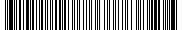 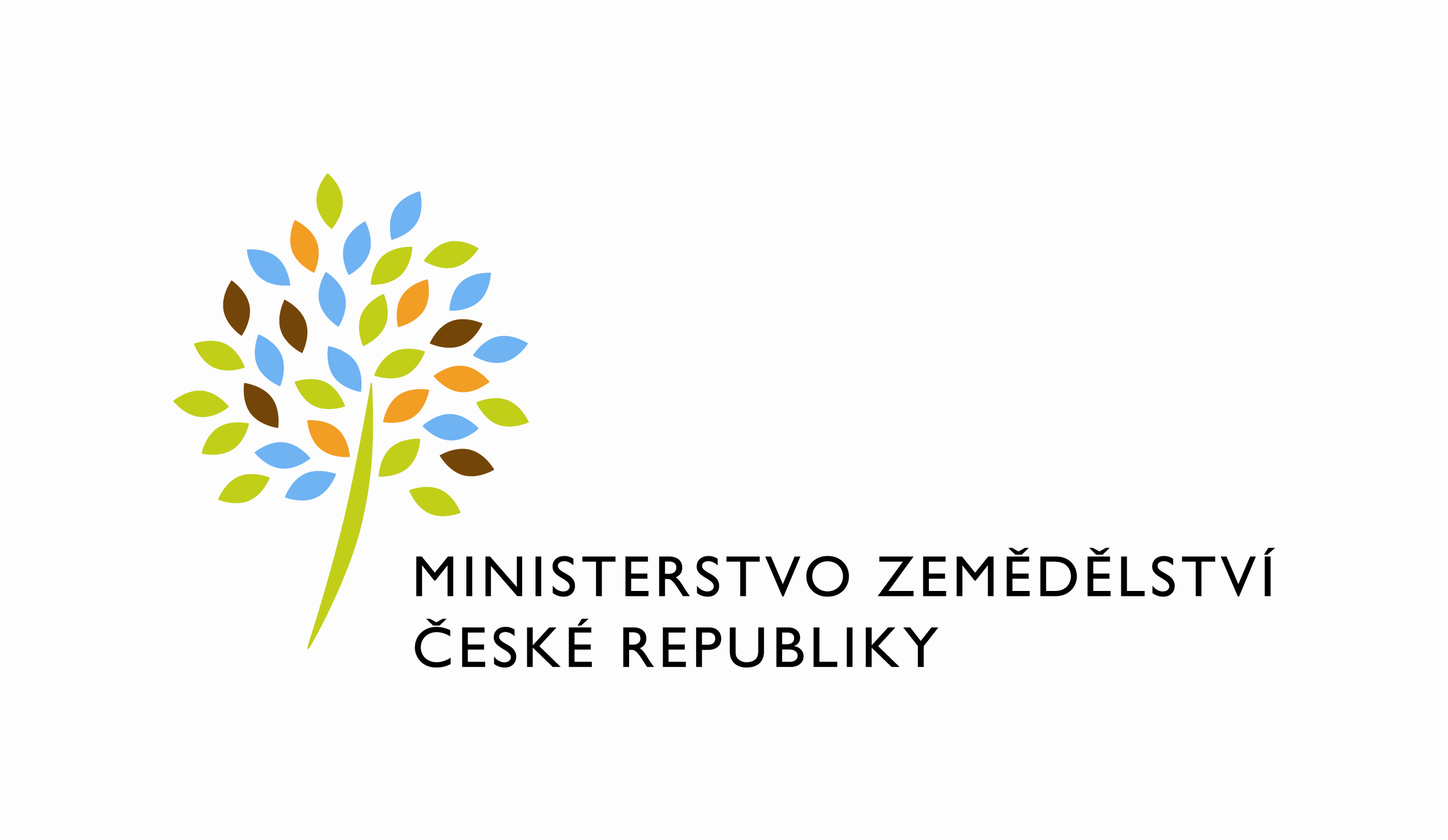 adresa: Těšnov 65/17, Nové Město, 110 00 Praha 1DATUM: 21. 10. 2022Prodloužení termínu dodání Objednávky č.4500139474 k PZ_10_2021_nove_procesy_zamek_jakosti_Q_CZ (Z33120)Vážený pane xxx, dovoluji si Vás tímto informovat o prodloužení termínu dodání objednávky č.4500139474 k PZ_10_2021_nove_procesy_zamek_jakosti_Q_CZ (Z33120Nový termín: 30.11.2022Zdůvodnění:Součinnost ze strany UKZUZ z důvodu formálního vypořádání s poskytováním dat byla poskytnuta až po více než 3 měsících (dne 17.10.2022).Součinnost ze strany SVÚ Olomouc s dodáním služby poskytující certifikáty pro komoditu M2 dosud nebyla ze strany SVÚ naplněna.Požadavek objednatele nad rámec původního návrhu řešení – zahrnutí průvodního dopisu p. ministra do generovaných dokumentů ze šablony do DMS.S výše uvedeným souhlasí věcný garant MZe pan Žižka Jan.S pozdravemPřílohy:útvar: Odbor informačních a komunikačních technologiíČíslo útvaru: 12120VÁŠ DOPIS ZN.:	ZE DNE:	  SPISOVÁ ZN.:	 MZE-45799/2021-11152NAŠE ČJ.:	 MZE-60708/2022-12122VYŘIZUJE:	David NeužilTelefon:	221812012E-MAIL:	David.Neuzil@mze.czID DS: 	yphaax8GEM System a.s.Vážený panxxx Na Pankráci 1062/58Nusle140 00 Praha 4%%%el_podpis%%%Ing. Jan Warausředitel odboru